	บันทึกข้อความ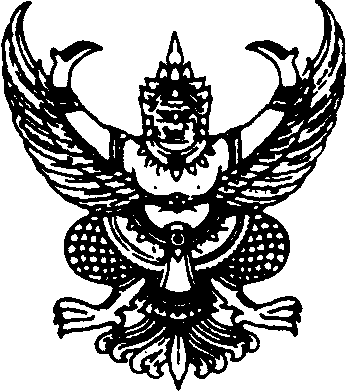 ส่วนราชการ  สำนักงานสาธารณสุขจังหวัดอุทัยธานี    โทร 0 5651 1565                                     ที่  อน 0032.001/ 	วันที่    27  พฤศจิกายน  2561	เรื่อง   ขออนุมัติเบิกค่าผ่านทางพิเศษเรียน	นายแพทย์สาธารณสุขจังหวัดอุทัยธานี		ตามที่กองบริหารการคลัง สำนักงานปลัดกระทรวงสาธารณสุข จัดประชุมเชิงเพื่อหารือแนวทางการบริหารจัดการงบประมาณ ปี 2562 ในวันที่ 23 พฤศจิกายน 2561  ณ ห้องประชุม 1  ชั้น 9 กรมสนับสนุนบริการสุขภาพ นั้น		ข้าพเจ้านางพนิดา  บุญมี นักจัดการงานทั่วไปชำนาญการพิเศษ  และคณะ เดินทางไปเข้าร่วมประชุมฯ ดังกล่าว และได้ขออนุญาตใช้รถยนต์ทางราชการ หมายเลขทะเบียน นข.1432 อุทัยธานี โดยมีค่าใช้จ่าย คือ ค่าผ่านทางพิเศษ  จำนวนเงิน 140.- บาท(หนึ่งร้อยสี่สิบบาทถ้วน)			จึงเรียนมาเพื่อโปรดทราบ และขออนุมัติเบิกจ่ายเงินค่าผ่านทางพิเศษจำนวนเงิน 140.- บาท(หนึ่งร้อยสี่สิบบาทถ้วน) ให้กับนางพนิดา  บุญมี                                                                         (นางพนิดา   บุญมี)  								            นักจัดการงานทั่วไปชำนาญการพิเศษ																														                         อนุมัติ    (ลงชื่อ)..............................................ตำแหน่ง...............................................    ได้รับเงิน จำนวน ................................บาท (.......................................................................) ไว้เป็นการถูกต้องแล้วลงชื่อ ..................................................................... ผู้รับ        วันที่ ...............................................................